ZPRAVODAJKRAJSKÝ PŘEBOR ÚSTECKÉHO KRAJE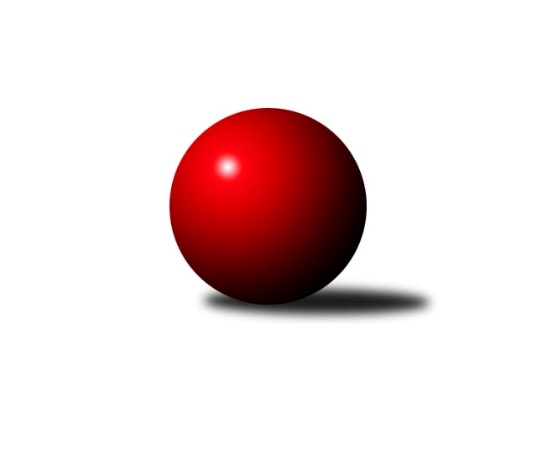 Č.4Ročník 2018/2019	6.10.2018Nejlepšího výkonu v tomto kole: 2706 dosáhlo družstvo: TJ Sokol ÚdliceVýsledky 4. kolaSouhrnný přehled výsledků:KO Česká Kamenice	- Sokol Ústí nad Labem	7:1	2464:2384	7.0:5.0	5.10.TJ Lokomotiva Žatec	- TJ Kovostroj Děčín B	8:0	2503:2357	7.5:4.5	5.10.Sokol Spořice	- TJ VTŽ Chomutov B	7:1	2470:2258	10.0:2.0	6.10.SKK Bílina	- ASK Lovosice	6:2	2568:2424	9.0:3.0	6.10.TJ Sokol Údlice	- TJ Elektrárny Kadaň B	6:2	2706:2670	5.5:6.5	6.10.SK Verneřice	- TJ Lokomotiva Ústí n. L. B	5:3	2462:2451	7.0:5.0	6.10.TJ Slovan Vejprty	- TJ Teplice Letná B	3:5	2533:2554	3.0:9.0	6.10.Tabulka družstev:	1.	TJ Sokol Údlice	4	4	0	0	28.0 : 4.0 	33.5 : 14.5 	 2564	8	2.	KO Česká Kamenice	4	3	0	1	21.5 : 10.5 	26.5 : 21.5 	 2503	6	3.	SKK Bílina	4	3	0	1	19.0 : 13.0 	29.0 : 19.0 	 2457	6	4.	Sokol Spořice	4	3	0	1	19.0 : 13.0 	25.5 : 22.5 	 2463	6	5.	SK Verneřice	4	3	0	1	19.0 : 13.0 	24.5 : 23.5 	 2424	6	6.	TJ Teplice Letná B	4	3	0	1	18.0 : 14.0 	29.0 : 19.0 	 2507	6	7.	TJ Lokomotiva Žatec	4	2	0	2	18.0 : 14.0 	24.5 : 23.5 	 2464	4	8.	TJ Lokomotiva Ústí n. L. B	4	2	0	2	16.5 : 15.5 	23.5 : 24.5 	 2551	4	9.	TJ Elektrárny Kadaň B	4	2	0	2	16.0 : 16.0 	26.0 : 22.0 	 2592	4	10.	ASK Lovosice	4	2	0	2	15.0 : 17.0 	22.0 : 26.0 	 2453	4	11.	TJ Slovan Vejprty	4	1	0	3	17.0 : 15.0 	26.0 : 22.0 	 2447	2	12.	TJ VTŽ Chomutov B	4	0	0	4	8.0 : 24.0 	16.0 : 32.0 	 2425	0	13.	Sokol Ústí nad Labem	4	0	0	4	6.0 : 26.0 	18.5 : 29.5 	 2373	0	14.	TJ Kovostroj Děčín B	4	0	0	4	3.0 : 29.0 	11.5 : 36.5 	 2344	0Podrobné výsledky kola:	 KO Česká Kamenice	2464	7:1	2384	Sokol Ústí nad Labem	Věra Šimečková	 	 213 	 196 		409 	 1:1 	 388 	 	188 	 200		Petr Kunt ml.	Miloš Martínek	 	 206 	 207 		413 	 2:0 	 379 	 	194 	 185		Jindřich Wolf	Karel Beran	 	 207 	 192 		399 	 1:1 	 398 	 	177 	 221		Petr Málek	Karel Kühnel	 	 190 	 231 		421 	 1:1 	 391 	 	202 	 189		Petr Kunt st.	Tomáš Malec	 	 208 	 209 		417 	 2:0 	 392 	 	199 	 193		Petr Kuneš	Petr Šmelhaus	 	 196 	 209 		405 	 0:2 	 436 	 	218 	 218		Jiří Pulchartrozhodčí: Věra ŠimečkováNejlepší výkon utkání: 436 - Jiří Pulchart	 TJ Lokomotiva Žatec	2503	8:0	2357	TJ Kovostroj Děčín B	Radek Goldšmíd	 	 205 	 202 		407 	 1:1 	 375 	 	169 	 206		Petr Veselý	Iveta Ptáčková	 	 206 	 212 		418 	 1.5:0.5 	 410 	 	198 	 212		Antonín Hrabě	Lubomír Ptáček	 	 222 	 193 		415 	 2:0 	 374 	 	185 	 189		Jana Sobotková	Šárka Uhlíková	 	 192 	 222 		414 	 1:1 	 395 	 	207 	 188		Jiří Jablonický	Zdeněk Ptáček st.	 	 210 	 219 		429 	 1:1 	 405 	 	185 	 220		Čestmír Dvořák	Jiří Jarolím	 	 217 	 203 		420 	 1:1 	 398 	 	179 	 219		Roman Exnerrozhodčí: Zdeněk PtáčekNejlepší výkon utkání: 429 - Zdeněk Ptáček st.	 Sokol Spořice	2470	7:1	2258	TJ VTŽ Chomutov B	Petr Andres	 	 197 	 218 		415 	 2:0 	 377 	 	183 	 194		Zdeněk Novák	Milan Polcar	 	 215 	 202 		417 	 2:0 	 330 	 	169 	 161		Filip Prokeš *1	Horst Schmiedl	 	 206 	 213 		419 	 2:0 	 358 	 	160 	 198		Stanislav Novák	Jiří Wetzler	 	 202 	 194 		396 	 2:0 	 373 	 	186 	 187		Petr Lukšík	Štefan Kutěra	 	 186 	 185 		371 	 1:1 	 372 	 	177 	 195		Ondřej Šmíd	Oldřich Lukšík st.	 	 223 	 229 		452 	 1:1 	 448 	 	230 	 218		Stanislav Šmíd ml.rozhodčí: Kutěra Štefanstřídání: *1 od 51. hodu Pavel VaníčekNejlepší výkon utkání: 452 - Oldřich Lukšík st.	 SKK Bílina	2568	6:2	2424	ASK Lovosice	Miroslav Vondra	 	 233 	 250 		483 	 2:0 	 416 	 	188 	 228		Tomáš Charvát	Tomáš Šaněk	 	 223 	 208 		431 	 2:0 	 374 	 	186 	 188		Miloš Maňour	Jiří Pavelka	 	 168 	 184 		352 	 0:2 	 426 	 	188 	 238		Ladislav Zalabák	Pavlína Černíková	 	 204 	 188 		392 	 1:1 	 403 	 	197 	 206		Jaroslav Chot	Martin Čecho	 	 217 	 228 		445 	 2:0 	 408 	 	196 	 212		Jakub Hudec	Rudolf Podhola	 	 240 	 225 		465 	 2:0 	 397 	 	191 	 206		Anna Houdkovározhodčí: Pavlína ČerníkováNejlepší výkon utkání: 483 - Miroslav Vondra	 TJ Sokol Údlice	2706	6:2	2670	TJ Elektrárny Kadaň B	Emil Campr	 	 194 	 214 		408 	 1:1 	 406 	 	191 	 215		Nataša Feketi	Oldřich Fadrhons	 	 226 	 197 		423 	 0:2 	 438 	 	235 	 203		Pavel Bidmon	Martin Vondráček	 	 235 	 249 		484 	 2:0 	 449 	 	222 	 227		Robert Ambra	Vladimír Hurník	 	 231 	 233 		464 	 0:2 	 470 	 	233 	 237		Antonín Onderka	Jaroslav Verner	 	 226 	 226 		452 	 1.5:0.5 	 440 	 	214 	 226		Zdeněk Hošek	Martin Vršan	 	 238 	 237 		475 	 1:1 	 467 	 	203 	 264		Petr Dvořákrozhodčí: Mako PetrNejlepší výkon utkání: 484 - Martin Vondráček	 SK Verneřice	2462	5:3	2451	TJ Lokomotiva Ústí n. L. B	Daniel Žemlička	 	 208 	 180 		388 	 0:2 	 414 	 	213 	 201		Václav Ajm	Daniel Sekyra	 	 224 	 219 		443 	 2:0 	 424 	 	216 	 208		Josef Málek	Patrik Kukeně	 	 232 	 209 		441 	 2:0 	 377 	 	186 	 191		Zdenek Ramajzl	Miroslav Zítka	 	 202 	 185 		387 	 1:1 	 413 	 	197 	 216		Jiří Šípek	Ladislav Elis st.	 	 181 	 212 		393 	 1:1 	 418 	 	210 	 208		Lenka Chalupová	Lukáš Zítka	 	 213 	 197 		410 	 1:1 	 405 	 	199 	 206		Eugen Škurlarozhodčí: Šelicha MilanNejlepší výkon utkání: 443 - Daniel Sekyra	 TJ Slovan Vejprty	2533	3:5	2554	TJ Teplice Letná B	Miroslav Farkaš	 	 209 	 183 		392 	 0:2 	 435 	 	232 	 203		Rudolf Březina	Martin Budský	 	 232 	 205 		437 	 1:1 	 413 	 	200 	 213		Milan Hnilica	Michaela Šuterová	 	 200 	 205 		405 	 0:2 	 422 	 	206 	 216		Josef Jiřinský	Milan Uher	 	 217 	 216 		433 	 1:1 	 406 	 	226 	 180		Karel Bouša	Josef Hudec	 	 206 	 222 		428 	 1:1 	 409 	 	216 	 193		Jan Salajka	Arnošt Werschall	 	 224 	 214 		438 	 0:2 	 469 	 	242 	 227		Tomáš Čecháčekrozhodčí: Farkaš MiroslavNejlepší výkon utkání: 469 - Tomáš ČecháčekPořadí jednotlivců:	jméno hráče	družstvo	celkem	plné	dorážka	chyby	poměr kuž.	Maximum	1.	Stanislav Šmíd  ml.	TJ VTŽ Chomutov B	460.33	304.0	156.3	3.7	3/3	(482)	2.	Petr Dvořák 	TJ Elektrárny Kadaň B	456.25	309.0	147.3	3.3	4/4	(477)	3.	Miroslav Vondra 	SKK Bílina	452.00	293.8	158.3	4.5	2/2	(505)	4.	Tomáš Čecháček 	TJ Teplice Letná B	450.50	298.8	151.7	4.5	3/3	(495)	5.	Jakub Hudec 	ASK Lovosice	445.25	295.8	149.5	3.0	4/4	(480)	6.	Antonín Onderka 	TJ Elektrárny Kadaň B	441.00	301.0	140.0	4.0	4/4	(470)	7.	Patrik Kukeně 	SK Verneřice	437.00	291.7	145.3	3.7	2/2	(453)	8.	Miloš Martínek 	KO Česká Kamenice	437.00	299.5	137.5	4.8	3/3	(458)	9.	Ladislav Zalabák 	ASK Lovosice	436.67	297.3	139.3	4.7	3/4	(453)	10.	Petr Bílek 	Sokol Ústí nad Labem	436.67	299.3	137.3	5.0	3/4	(483)	11.	Martin Vondráček 	TJ Sokol Údlice	436.50	301.8	134.7	6.7	2/2	(484)	12.	Josef Málek 	TJ Lokomotiva Ústí n. L. B	435.17	298.2	137.0	3.0	3/3	(454)	13.	Rudolf Březina 	TJ Teplice Letná B	435.17	299.0	136.2	6.5	3/3	(458)	14.	Martin Vršan 	TJ Sokol Údlice	434.00	301.2	132.8	5.3	2/2	(477)	15.	Oldřich Fadrhons 	TJ Sokol Údlice	432.33	294.5	137.8	3.7	2/2	(454)	16.	Zdeněk Hošek 	TJ Elektrárny Kadaň B	431.75	295.3	136.5	5.0	4/4	(440)	17.	Jan Salajka 	TJ Teplice Letná B	431.50	292.5	139.0	6.5	3/3	(449)	18.	Václav Ajm 	TJ Lokomotiva Ústí n. L. B	431.50	294.2	137.3	5.5	3/3	(468)	19.	Oldřich Lukšík  st.	Sokol Spořice	430.33	304.3	126.0	3.5	3/3	(452)	20.	Eugen Škurla 	TJ Lokomotiva Ústí n. L. B	428.50	289.7	138.8	5.2	3/3	(475)	21.	Tomáš Malec 	KO Česká Kamenice	427.33	296.5	130.8	4.3	3/3	(443)	22.	Jiří Šípek 	TJ Lokomotiva Ústí n. L. B	425.33	283.7	141.7	4.3	3/3	(438)	23.	Josef Hudec 	TJ Slovan Vejprty	425.17	289.3	135.8	5.2	2/2	(467)	24.	Lenka Chalupová 	TJ Lokomotiva Ústí n. L. B	425.00	289.0	136.0	5.5	2/3	(432)	25.	Zdenek Ramajzl 	TJ Lokomotiva Ústí n. L. B	425.00	296.0	129.0	9.0	2/3	(473)	26.	Robert Ambra 	TJ Elektrárny Kadaň B	423.75	301.0	122.8	8.3	4/4	(449)	27.	Jiří Jarolím 	TJ Lokomotiva Žatec	422.75	290.3	132.5	4.0	2/3	(426)	28.	Horst Schmiedl 	Sokol Spořice	420.83	289.7	131.2	7.8	3/3	(454)	29.	Martin Čecho 	SKK Bílina	420.50	283.3	137.3	5.5	2/2	(455)	30.	Petr Šmelhaus 	KO Česká Kamenice	419.83	293.0	126.8	6.2	3/3	(433)	31.	Václav Kordulík 	Sokol Spořice	419.00	286.7	132.3	7.7	3/3	(441)	32.	Rudolf Podhola 	SKK Bílina	418.50	284.8	133.7	3.5	2/2	(465)	33.	Radek Goldšmíd 	TJ Lokomotiva Žatec	417.50	279.2	138.3	6.2	3/3	(456)	34.	Karel Kühnel 	KO Česká Kamenice	417.33	302.8	114.5	8.5	3/3	(454)	35.	Milan Uher 	TJ Slovan Vejprty	414.17	279.3	134.8	5.5	2/2	(433)	36.	Petr Mako 	TJ Sokol Údlice	414.00	291.0	123.0	10.3	2/2	(426)	37.	Václav Tajbl  st.	TJ Lokomotiva Žatec	413.33	293.0	120.3	9.7	3/3	(451)	38.	Daniel Sekyra 	SK Verneřice	413.00	295.0	118.0	3.8	2/2	(448)	39.	Michaela Šuterová 	TJ Slovan Vejprty	412.67	286.2	126.5	6.3	2/2	(425)	40.	Jaroslav Verner 	TJ Sokol Údlice	412.17	285.0	127.2	7.7	2/2	(465)	41.	Michal Dvořák 	TJ Elektrárny Kadaň B	412.00	292.0	120.0	7.3	3/4	(431)	42.	Šárka Uhlíková 	TJ Lokomotiva Žatec	411.00	290.8	120.2	6.0	3/3	(429)	43.	Ladislav Elis  st.	SK Verneřice	410.50	283.5	127.0	6.8	2/2	(419)	44.	Zdeněk Ptáček  st.	TJ Lokomotiva Žatec	410.17	286.5	123.7	7.5	3/3	(429)	45.	Jiří Jablonický 	TJ Kovostroj Děčín B	410.00	284.3	125.8	10.3	4/4	(435)	46.	Filip Prokeš 	TJ VTŽ Chomutov B	409.00	282.0	127.0	8.8	2/3	(430)	47.	Milan Hnilica 	TJ Teplice Letná B	408.50	293.0	115.5	6.0	2/3	(413)	48.	Josef Jiřinský 	TJ Teplice Letná B	408.17	286.0	122.2	9.8	3/3	(427)	49.	Ondřej Šmíd 	TJ VTŽ Chomutov B	407.67	288.8	118.8	6.7	3/3	(434)	50.	Lukáš Uhlíř 	SKK Bílina	407.25	285.0	122.3	8.5	2/2	(479)	51.	Miroslav Farkaš 	TJ Slovan Vejprty	407.00	285.3	121.7	7.3	2/2	(434)	52.	Petr Lukšík 	TJ VTŽ Chomutov B	406.17	284.3	121.8	8.5	3/3	(446)	53.	Eva Říhová 	KO Česká Kamenice	406.00	291.0	115.0	12.5	2/3	(423)	54.	Lubomír Ptáček 	TJ Lokomotiva Žatec	405.50	277.5	128.0	5.5	2/3	(415)	55.	Jaroslav Chot 	ASK Lovosice	405.25	281.0	124.3	8.5	4/4	(448)	56.	Radek Šelmek 	Sokol Spořice	405.00	277.7	127.3	4.7	3/3	(423)	57.	Tomáš Charvát 	ASK Lovosice	402.67	279.3	123.3	6.0	3/4	(416)	58.	Antonín Hrabě 	TJ Kovostroj Děčín B	401.00	282.0	119.0	7.7	3/4	(415)	59.	Milan Polcar 	Sokol Spořice	400.50	277.5	123.0	5.3	2/3	(417)	60.	Zdeněk Vítr 	SKK Bílina	397.50	274.3	123.3	6.0	2/2	(429)	61.	Iveta Ptáčková 	TJ Lokomotiva Žatec	396.00	271.0	125.0	6.8	3/3	(422)	62.	Petr Kunt  ml.	Sokol Ústí nad Labem	395.33	278.3	117.0	8.3	3/4	(404)	63.	Miroslav Zítka 	SK Verneřice	394.67	273.0	121.7	8.0	2/2	(409)	64.	Anna Houdková 	ASK Lovosice	393.75	278.8	115.0	7.8	4/4	(405)	65.	Stanislav Novák 	TJ VTŽ Chomutov B	392.75	267.8	125.0	9.5	2/3	(452)	66.	Ladislav Čecháček 	TJ Teplice Letná B	391.25	279.5	111.8	10.0	2/3	(404)	67.	Filip Turtenwald 	TJ Lokomotiva Ústí n. L. B	391.00	280.5	110.5	9.5	2/3	(400)	68.	Štefan Kutěra 	Sokol Spořice	390.50	270.5	120.0	8.0	2/3	(399)	69.	Jiří Pavelka 	SKK Bílina	390.00	266.8	123.2	7.7	2/2	(410)	70.	Olga Urbanová 	KO Česká Kamenice	390.00	280.5	109.5	10.0	2/3	(393)	71.	Petr Veselý 	TJ Kovostroj Děčín B	389.00	289.5	99.5	11.5	4/4	(402)	72.	Petr Málek 	Sokol Ústí nad Labem	388.75	275.3	113.5	10.0	4/4	(398)	73.	Jiří Wetzler 	Sokol Spořice	387.33	273.0	114.3	9.3	3/3	(396)	74.	Miloš Maňour 	ASK Lovosice	386.67	283.7	103.0	9.3	3/4	(403)	75.	Daniel Žemlička 	SK Verneřice	386.00	278.2	107.8	7.5	2/2	(397)	76.	Jaroslav Ondráček 	ASK Lovosice	385.00	280.0	105.0	10.3	3/4	(400)	77.	Lukáš Zítka 	SK Verneřice	384.75	281.8	103.0	8.3	2/2	(410)	78.	Karel Bouša 	TJ Teplice Letná B	384.67	274.3	110.3	11.7	3/3	(411)	79.	Jindřich Wolf 	Sokol Ústí nad Labem	384.00	282.7	101.3	10.3	3/4	(394)	80.	Emilie Nováková 	TJ Kovostroj Děčín B	382.33	282.7	99.7	10.7	3/4	(396)	81.	Petr Kunt  st.	Sokol Ústí nad Labem	382.00	272.0	110.0	11.7	3/4	(391)	82.	Zdeněk Novák 	TJ VTŽ Chomutov B	380.50	271.0	109.5	11.5	2/3	(384)	83.	Petr Kuneš 	Sokol Ústí nad Labem	380.00	262.3	117.7	8.7	3/4	(392)	84.	Jana Sobotková 	TJ Kovostroj Děčín B	379.25	274.0	105.3	12.3	4/4	(390)	85.	Roman Exner 	TJ Kovostroj Děčín B	372.25	257.3	115.0	9.0	4/4	(398)		Vladimír Hurník 	TJ Sokol Údlice	464.00	295.0	169.0	1.0	1/2	(464)		Viktor Žďárský 	TJ VTŽ Chomutov B	458.00	299.0	159.0	8.0	1/3	(458)		Josef Matoušek 	TJ Lokomotiva Ústí n. L. B	446.00	317.5	128.5	6.5	1/3	(470)		Arnošt Werschall 	TJ Slovan Vejprty	445.00	293.0	152.0	4.0	1/2	(452)		Jan Zach 	TJ Elektrárny Kadaň B	438.00	321.0	117.0	9.0	1/4	(438)		Martin Budský 	TJ Slovan Vejprty	434.33	298.7	135.7	5.3	1/2	(442)		Pavel Bidmon 	TJ Elektrárny Kadaň B	432.50	281.0	151.5	4.5	2/4	(438)		Tomáš Šaněk 	SKK Bílina	431.00	287.0	144.0	4.0	1/2	(431)		Emil Campr 	TJ Sokol Údlice	424.00	291.5	132.5	2.0	1/2	(440)		Martin Vích 	SKK Bílina	423.00	291.0	132.0	6.0	1/2	(423)		Jiří Pulchart 	Sokol Ústí nad Labem	422.50	292.5	130.0	9.0	2/4	(436)		Miroslav Rejchrt 	TJ Kovostroj Děčín B	417.00	282.0	135.0	3.0	1/4	(417)		Petr Andres 	Sokol Spořice	415.00	284.0	131.0	5.0	1/3	(415)		Věra Šimečková 	KO Česká Kamenice	412.00	293.5	118.5	6.0	1/3	(415)		Miroslav Zítek 	TJ Sokol Údlice	411.00	276.0	135.0	5.0	1/2	(411)		Nataša Feketi 	TJ Elektrárny Kadaň B	408.00	288.0	120.0	9.0	2/4	(410)		Čestmír Dvořák 	TJ Kovostroj Děčín B	405.00	286.0	119.0	9.0	1/4	(405)		Johan Hablawetz 	TJ Slovan Vejprty	404.00	284.0	120.0	9.0	1/2	(404)		Karel Beran 	KO Česká Kamenice	400.50	276.0	124.5	5.0	1/3	(402)		Pavel Vaníček 	TJ VTŽ Chomutov B	400.00	293.0	107.0	10.0	1/3	(400)		Milan Schoř 	Sokol Ústí nad Labem	398.00	289.0	109.0	9.0	1/4	(398)		Pavlína Černíková 	SKK Bílina	389.50	294.0	95.5	12.0	1/2	(392)		Bohuslav Hoffman 	TJ Slovan Vejprty	379.00	272.0	107.0	14.0	1/2	(379)		Rudolf Tesařík 	TJ VTŽ Chomutov B	370.50	257.0	113.5	9.0	1/3	(376)		Josef Malár 	TJ Slovan Vejprty	332.00	243.0	89.0	18.0	1/2	(332)Sportovně technické informace:Starty náhradníků:registrační číslo	jméno a příjmení 	datum startu 	družstvo	číslo startu20729	Radek Goldšmíd	05.10.2018	TJ Lokomotiva Žatec	4x25465	Zdenek Ramajzl	06.10.2018	TJ Lokomotiva Ústí n. L. B	2x11527	Věra Šimečková	05.10.2018	KO Česká Kamenice	2x3337	Pavel Vaníček	06.10.2018	TJ VTŽ Chomutov B	2x22529	Tomáš Šaněk	06.10.2018	SKK Bílina	1x24608	Čestmír Dvořák	05.10.2018	TJ Kovostroj Děčín B	1x24588	Karel Beran	05.10.2018	KO Česká Kamenice	2x17864	Petr Andres	06.10.2018	Sokol Spořice	1x
Hráči dopsaní na soupisku:registrační číslo	jméno a příjmení 	datum startu 	družstvo	Program dalšího kola:5. kolo12.10.2018	pá	17:00	TJ Kovostroj Děčín B - TJ Teplice Letná B	13.10.2018	so	9:00	TJ Elektrárny Kadaň B - TJ VTŽ Chomutov B	13.10.2018	so	9:00	Sokol Ústí nad Labem - TJ Slovan Vejprty	13.10.2018	so	9:00	Sokol Spořice - SK Verneřice	13.10.2018	so	9:00	KO Česká Kamenice - TJ Sokol Údlice	13.10.2018	so	9:00	TJ Lokomotiva Žatec - SKK Bílina	13.10.2018	so	12:00	ASK Lovosice - TJ Lokomotiva Ústí n. L. B	Nejlepší šestka kola - absolutněNejlepší šestka kola - absolutněNejlepší šestka kola - absolutněNejlepší šestka kola - absolutněNejlepší šestka kola - dle průměru kuželenNejlepší šestka kola - dle průměru kuželenNejlepší šestka kola - dle průměru kuželenNejlepší šestka kola - dle průměru kuželenNejlepší šestka kola - dle průměru kuželenPočetJménoNázev týmuVýkonPočetJménoNázev týmuPrůměr (%)Výkon2xMartin VondráčekÚdlice4842xMiroslav VondraBílina116.334832xMiroslav VondraBílina4831xOldřich Lukšík st.Sokol Spořice114.34522xMartin VršanÚdlice4752xStanislav Šmíd ml.Chomutov B113.294481xAntonín OnderkaEl. Kadaň B4701xMartin VondráčekÚdlice112.614842xTomáš ČecháčekTeplice B4692xRudolf PodholaBílina111.994652xPetr DvořákEl. Kadaň B4672xTomáš ČecháčekTeplice B111.77469